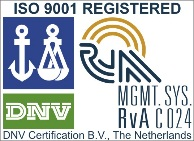 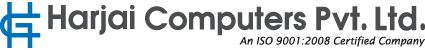 CANDIDATE SCREENING SHEET	Candidate DetailsSource(Select any one source from the box)  Educational QualificationEmployment HistoryTotal Experience[Years, Months]Relevant Experience[Years, Months]Skill SummaryDetails of Current Project Organisation Chart[Organisation chart pertaining to your project giving details of the hierarchy. Clearly highlight your position by illustrating at least one level above and one level below]Location PreferencesCurrent SalaryFamily DetailsHealth HistoryMailing AddressesReferencesFOR OFFICE USE ONLYCandidate EvaluationStrengths WeaknessesAdditional comments(to be filled by the candidate)DateCandidate NameDate of BirthGender Male                   FemaleMarital StatusNo. of children/agePassport No.Valid UptoOffice PhoneMobileResidential PhoneEmail[in reverse chronological order till class 12th/HSC][in reverse chronological order till class 12th/HSC][in reverse chronological order till class 12th/HSC][in reverse chronological order till class 12th/HSC]Degree/DiplomaYear of passingUniversity/InstituteGrade/%Company NameLocationPeriodTotal YearsDesignationKey Software Platforms UsedMM/YYYYtoMM/YYYYMM/YYYYtoMM/YYYYMM/YYYYtoMM/YYYYMM/YYYYtoMM/YYYYMM/YYYYtoMM/YYYYMM/YYYYtoMM/YYYYMM/YYYYtoMM/YYYYMM/YYYYtoMM/YYYYMM/YYYYtoMM/YYYYSoftware PlatformsRating on a scale of 1 – 10VersionExperience in monthsLast Used (MM/YYYY)Hardware Platformsused for > 6 monthsRating on a scale of 1 – 10VersionExperience in monthsLast Used (MM/YYYY)Operating Systemsused for > 6 monthsRating on a scale of 1 – 10VersionExperience in monthsLast Used (MM/YYYY)Client NameTechnical EnvironmentExpected to end byTeam SizeYour Role/LevelMM/YYYYName of your group/division/departmentTotal number of employees in your group/division/departmentNumber of employees at your work locationLocationPriorityBasicRs. 00.00HRARs. 00.00Allowances (give details)Rs. 00.00Monthly ReimbursementRs. 00.00Total Monthly SalaryRs. 00.00Total Gross Salary per annumRs. 00.00Expected SalaryRs. 00.00Availability/ Notice PeriodMember NameOccupation/Name of the OrganisationAge(years)DependentLocationDo you have any health problems which may affect your work?If you have selected Yes, give detailsIf you have selected Yes, give detailsCurrent AddressCurrent AddressPermanent AddressPermanent AddressPhone NoPhone NoCell No.Cell No.EmailEmail[please give reference of atleast two persons preferably who have worked/ are working with you][please give reference of atleast two persons preferably who have worked/ are working with you][please give reference of atleast two persons preferably who have worked/ are working with you][please give reference of atleast two persons preferably who have worked/ are working with you][please give reference of atleast two persons preferably who have worked/ are working with you][please give reference of atleast two persons preferably who have worked/ are working with you]Reference Person NameSkill SetYears of ExperienceCompany NameContact NoEmailMM/YYYYMM/YYYYI hereby certify that the above information is true and complete to the best of my knowledge.I hereby certify that the above information is true and complete to the best of my knowledge.I hereby certify that the above information is true and complete to the best of my knowledge.I hereby certify that the above information is true and complete to the best of my knowledge.I hereby certify that the above information is true and complete to the best of my knowledge.I hereby certify that the above information is true and complete to the best of my knowledge.SignatureSignatureKnowledge of specific job skillsKnowledge of specific job skillsKnowledge of specific job skillsRelated job experienceRelated job experienceRelated job experienceRelated education or trainingRelated education or trainingRelated education or trainingInitiativeInitiativeInitiativeCommunication/listening skillsCommunication/listening skillsCommunication/listening skillsAttitudeAttitudeAttitudeSalary AgreedSalary AgreedSalary AgreedInterviewed byDateDateSignature